VSTUPNÍ ČÁSTNázev moduluModelování (figura)Kód modulu82-m-4/AC92Typ vzděláváníOdborné vzděláváníTyp moduluodborný praktickýVyužitelnost vzdělávacího moduluKategorie dosaženého vzděláníM (EQF úroveň 4)Skupiny oborů82 - Umění a užité uměníKomplexní úlohaObory vzdělání - poznámky82-41-M/17 Multimediální tvorba82-41-M/05 Grafický designDélka modulu (počet hodin)48Poznámka k délce moduluPlatnost modulu od30. 04. 2020Platnost modulu doVstupní předpokladyNejsou stanovenyJÁDRO MODULUCharakteristika moduluCílem modulu je osvojení znalostí sochařských technik v propojení s dovedností aplikovat na modelování figurální. Žák ovládá přípravu materiálu, orientuje se v sochařské terminologii. Modul je zaměřen na zobrazování figury z hlediska rukodělného.Žák po absolvování modulu zvládne anatomicky správně zachytit lidskou postavu.Očekávané výsledky učeníŽák:pracuje s modelářskými pomůckamivytvoří nosné konstrukce - kostry pro tvorbu sochařského dílaorientuje se v sochařské terminologiivyužívá znalosti základních pracovních postupů s modelovací hmotouvyužívá znalosti modelování, odlévání do sádry, výroby forempoužívá výrazové možnosti světla ve vztahu k objemu a tvaru modelované postavypoužívá studijní kresbu figury s ohledem na anatomii, stavbu a proporcepoužívá modelaci detailů lidského tělapoužívá zachytit lidské tělo napříč věkemmodeluje podle živého modelumodeluje realistickou i stylizovanou technikoupoužívá anatomii lidského tělavypracuje vlastní samostatné prácepoužívá osobitý sochařský projevsprávně používá přípravu konzistence hlíny a její správné uchování a uloženíObsah vzdělávání (rozpis učiva)1. Úvod modelovací pomůcky, techniky modelováníanatomie lidského tělaproporcesvětlo, stíntvar a objempřípravná kresba2. Detailní studie jednotlivých částí lidského tělahlava a její tvaroslovíplastika trupuplastika končetin3. Rozdíly lidského těla ve vztahu k věku a pohlavídětistarší lidéanatomie ženyanatomie muže4. Figuramodelování figury dle živého modelumodelování figury stylizovaněmodelování figury v různých proporčních měřítkáchUčební činnosti žáků a strategie výukyStrategie učení: ve výuce se doporučuje kombinovat níže uvedené metody výuky.Metody slovní:monologický výklad s prezentací(technologické sochařské postupy, anatomie člověka)

Přímé vyučování:pozorování, předvádění, projekceznalost sochařských postupů a jejich aplikace na tvorbu figuryorientace v sochařské technologiihodnocení samostatných školních pracíhodnocení samostatných domácích prací Specifikace samostatné práce:vypracování samostatné práce žáků - model figurytvorba sochařské práce na dané téma, kde je figura základem k volnějšímu zpracovánímodelování podle reálné předlohy, modelování podle živého modelu přímo ve výuce(kontrola tvarů, proporcí, konstrukce figury)zadaný úkol s ohledem na individuální schopnosti studentůmodelování stylizované(posuny od reálného ke stylizovanému)Specifikace domácího úkolu:skicák s figurálními motivy a anatomiíUčební činnosti žáků:učí se postupy a využívá poznatky ke kompozici figurálního motivuprakticky se učí modelovat detaily lidského tělaučí se stylizovat lidskou figurupostupy v modelování dle živého modeluvytváření dovedností modelovat anatomicky správněZařazení do učebního plánu, ročník3. ročníkVÝSTUPNÍ ČÁSTZpůsob ověřování dosažených výsledkůPraktická forma zkoušeníSamostatná práce žáků vypracování samostatné práce žáků domácí úkol(skicák s figurálními motivy a anatomií)Ověřované okruhy:materiály, pomůckytechnologie sochařskákvalita pozorovacích dovedností (proporce, kompozice, konstrukce lidského těla)anatomická přesnoststylizaceKritéria hodnoceníprospěl – neprospěl 1 – žák výborně vysvětluje a obhajuje své sochařské postupy, odevzdané práce školní i domácí jsou na vysoké úrovni, lze z nich vyčíst výrazný autorský přístup2 – žák velmi dobře vysvětluje a obhajuje své sochařské postupy, odevzdané práce školní i domácí jsou na chvalitebné úrovni, lze z nich vyčíst autorský přístup3 – žák dobře vysvětluje a obhajuje své sochařské postupy, odevzdané práce školní i domácí jsou na dobré úrovni, lze z nich vyčíst průměrný autorský přístup4 – žák dostatečně vysvětluje a obhajuje své sochařské postupy, odevzdané práce školní i domácí jsou na velmi nízké úrovni, projevují se podprůměrným autorským přístupemhranice úspěšnosti zkoušky  – žák nedostatečně vysvětluje a obhajuje své sochařské postupy, odevzdané práce školní i domácí jsou na velmi nízké úrovni, bez známek autorského přístupuPro splnění modulu ho musí žák absolvovat s maximální absencí do 25%.Doporučená literaturaPETŘÍČEK, Radek. Výtvarná anatomie. Radek Petříček, 2017. 150 s. ISBN 9788027000999.ZRZAVÝ, Josef. Anatomie pro výtvarníky. Avicenum Praha, 1977. 400 s. ISBN 08-017-77.PARRAMÓN, José. M. Anatomie člověka. Jan Vašut, 1998. 112 s. ISBN 80-7236-048-5.BAMMES, Gottfried. Der nackte Mensch. Hand- und Lehrbuch derAnatomie für Künstler,VEB Verlag der Kunst Dresden, 1982, ISBN: 9783364000169.BARCSAY, Jeno. Anatomie Fur Kunstler, Rheingauer Verlagsgesellschaft, ISBN 13: 9783881020633.PoznámkyObsahové upřesněníOV RVP - Odborné vzdělávání ve vztahu k RVPMateriál vznikl v rámci projektu Modernizace odborného vzdělávání (MOV), který byl spolufinancován z Evropských strukturálních a investičních fondů a jehož realizaci zajišťoval Národní pedagogický institut České republiky. Autorem materiálu a všech jeho částí, není-li uvedeno jinak, je Hana Háblová. Creative Commons CC BY SA 4.0 – Uveďte původ – Zachovejte licenci 4.0 Mezinárodní.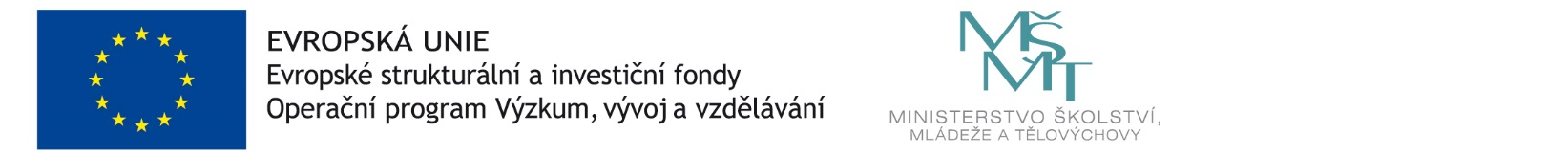 